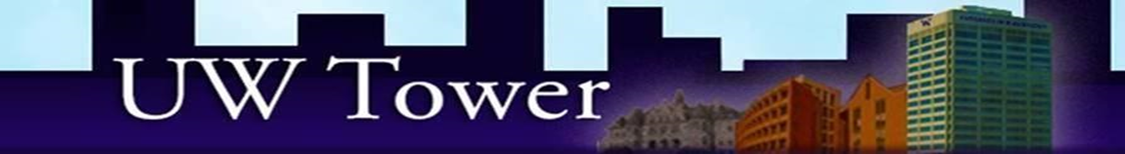 Happy April Fool’sApril 2022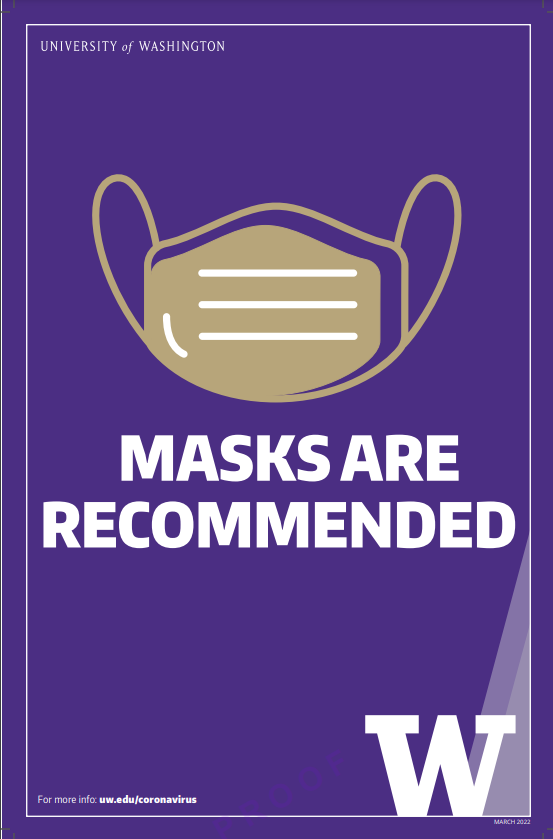 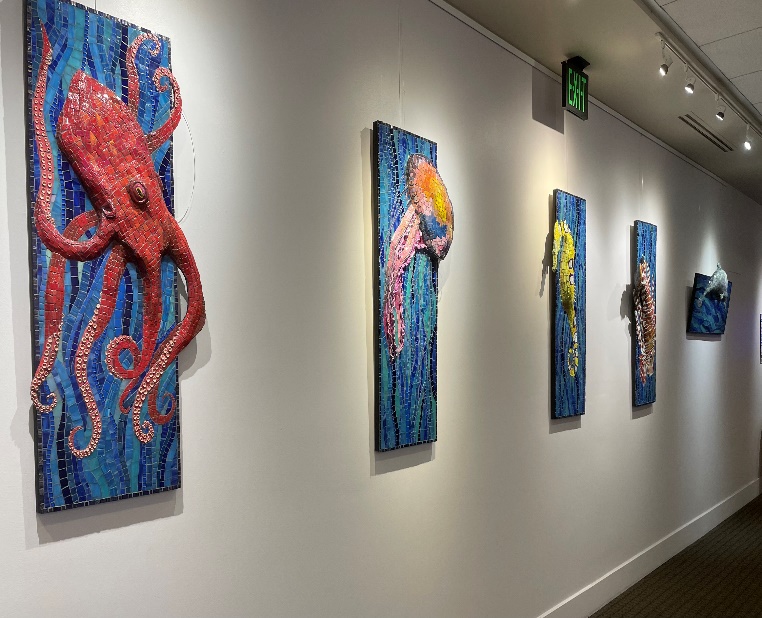 